Phụ lục A - Mẫu số: 03-KDCNChú thích:Trong Tờ khai này, chủ đơn/đại diện của chủ đơn đánh dấu "x" vào ô vuông □ nếu các thông tin ghi sau các ô vuông là phù hợp. Nếu người nộp đơn không tự phân loại hoặc phân loại không chính xác thì Cục Sở hữu trí tuệ sẽ thực hiện việc này và người nộp đơn phải nộp phí phân loại theo quy định.-1-Phụ lục A - Mẫu số: 03-KDCN (tiếp theo)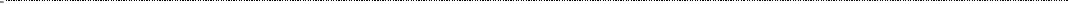 -2-Còn... trang bổ sungTrang bổ sung số:Phụ lục A - Mẫu số: 03-KDCN (tiếp theoCòn... trang bổ sungTỜ KHAIĐĂNG KÝ KIỂU DÁNG CÔNG NGHIỆPKính gửi: Cục Sở hữu trí tuệ386 Nguyễn Trãi, Hà NộiChủ đơn dưới đây yêu cầu Cục Sở hữu trí tuệ xem xétđơn và cấp Bằng độc quyền kiểu dáng công nghiệpTỜ KHAIĐĂNG KÝ KIỂU DÁNG CÔNG NGHIỆPKính gửi: Cục Sở hữu trí tuệ386 Nguyễn Trãi, Hà NộiChủ đơn dưới đây yêu cầu Cục Sở hữu trí tuệ xem xétđơn và cấp Bằng độc quyền kiểu dáng công nghiệpTỜ KHAIĐĂNG KÝ KIỂU DÁNG CÔNG NGHIỆPKính gửi: Cục Sở hữu trí tuệ386 Nguyễn Trãi, Hà NộiChủ đơn dưới đây yêu cầu Cục Sở hữu trí tuệ xem xétđơn và cấp Bằng độc quyền kiểu dáng công nghiệpDẤU NHẬN ĐƠN(Dành cho cán bộ nhận đơn)DẤU NHẬN ĐƠN(Dành cho cán bộ nhận đơn)DẤU NHẬN ĐƠN(Dành cho cán bộ nhận đơn)□ Đơn tách: Đơn này được tách ra từ đơn số:	Ngày nộp đơn:□ Đơn tách: Đơn này được tách ra từ đơn số:	Ngày nộp đơn:□ Đơn tách: Đơn này được tách ra từ đơn số:	Ngày nộp đơn:□ Đơn tách: Đơn này được tách ra từ đơn số:	Ngày nộp đơn:□ Đơn tách: Đơn này được tách ra từ đơn số:	Ngày nộp đơn:□ Đơn tách: Đơn này được tách ra từ đơn số:	Ngày nộp đơn:① TÊN KIỂU DÁNG CÔNG NGHIỆPPHÂN LOẠI QUỐC TẾ KIỂU DÁNG CÔNG NGHIỆP PHÂN LOẠI QUỐC TẾ KIỂU DÁNG CÔNG NGHIỆP PHÂN LOẠI QUỐC TẾ KIỂU DÁNG CÔNG NGHIỆP PHÂN LOẠI QUỐC TẾ KIỂU DÁNG CÔNG NGHIỆP PHÂN LOẠI QUỐC TẾ KIỂU DÁNG CÔNG NGHIỆP ②	CHỦ ĐƠN(Tổ chức, cá nhân yêu cầu cấp Bằng độc quyền kiểu dáng công nghiệp)Tên đầy đủ:Địa chỉ:Điện thoại:	Fax:	Email:Chủ đơn đồng thời là tác giả kiểu dáng công nghiệpNgoài chủ đơn khai tại mục này còn có những chủ đơn khác khai tại trang bổ sung②	CHỦ ĐƠN(Tổ chức, cá nhân yêu cầu cấp Bằng độc quyền kiểu dáng công nghiệp)Tên đầy đủ:Địa chỉ:Điện thoại:	Fax:	Email:Chủ đơn đồng thời là tác giả kiểu dáng công nghiệpNgoài chủ đơn khai tại mục này còn có những chủ đơn khác khai tại trang bổ sung②	CHỦ ĐƠN(Tổ chức, cá nhân yêu cầu cấp Bằng độc quyền kiểu dáng công nghiệp)Tên đầy đủ:Địa chỉ:Điện thoại:	Fax:	Email:Chủ đơn đồng thời là tác giả kiểu dáng công nghiệpNgoài chủ đơn khai tại mục này còn có những chủ đơn khác khai tại trang bổ sung②	CHỦ ĐƠN(Tổ chức, cá nhân yêu cầu cấp Bằng độc quyền kiểu dáng công nghiệp)Tên đầy đủ:Địa chỉ:Điện thoại:	Fax:	Email:Chủ đơn đồng thời là tác giả kiểu dáng công nghiệpNgoài chủ đơn khai tại mục này còn có những chủ đơn khác khai tại trang bổ sung②	CHỦ ĐƠN(Tổ chức, cá nhân yêu cầu cấp Bằng độc quyền kiểu dáng công nghiệp)Tên đầy đủ:Địa chỉ:Điện thoại:	Fax:	Email:Chủ đơn đồng thời là tác giả kiểu dáng công nghiệpNgoài chủ đơn khai tại mục này còn có những chủ đơn khác khai tại trang bổ sung②	CHỦ ĐƠN(Tổ chức, cá nhân yêu cầu cấp Bằng độc quyền kiểu dáng công nghiệp)Tên đầy đủ:Địa chỉ:Điện thoại:	Fax:	Email:Chủ đơn đồng thời là tác giả kiểu dáng công nghiệpNgoài chủ đơn khai tại mục này còn có những chủ đơn khác khai tại trang bổ sung③ ĐẠI DIỆN CỦA CHỦ ĐƠNlà người đại diện theo pháp luật của chủ đơnlà tổ chức dịch vụ đại diện sở hữu công nghiệp được ủy quyền của chủ đơn	Mã đại diện:là người khác được ủy quyền của chủ đơn Tên đầy đủ:Địa chỉ:Điện thoại:	Fax:	Email:③ ĐẠI DIỆN CỦA CHỦ ĐƠNlà người đại diện theo pháp luật của chủ đơnlà tổ chức dịch vụ đại diện sở hữu công nghiệp được ủy quyền của chủ đơn	Mã đại diện:là người khác được ủy quyền của chủ đơn Tên đầy đủ:Địa chỉ:Điện thoại:	Fax:	Email:③ ĐẠI DIỆN CỦA CHỦ ĐƠNlà người đại diện theo pháp luật của chủ đơnlà tổ chức dịch vụ đại diện sở hữu công nghiệp được ủy quyền của chủ đơn	Mã đại diện:là người khác được ủy quyền của chủ đơn Tên đầy đủ:Địa chỉ:Điện thoại:	Fax:	Email:③ ĐẠI DIỆN CỦA CHỦ ĐƠNlà người đại diện theo pháp luật của chủ đơnlà tổ chức dịch vụ đại diện sở hữu công nghiệp được ủy quyền của chủ đơn	Mã đại diện:là người khác được ủy quyền của chủ đơn Tên đầy đủ:Địa chỉ:Điện thoại:	Fax:	Email:③ ĐẠI DIỆN CỦA CHỦ ĐƠNlà người đại diện theo pháp luật của chủ đơnlà tổ chức dịch vụ đại diện sở hữu công nghiệp được ủy quyền của chủ đơn	Mã đại diện:là người khác được ủy quyền của chủ đơn Tên đầy đủ:Địa chỉ:Điện thoại:	Fax:	Email:③ ĐẠI DIỆN CỦA CHỦ ĐƠNlà người đại diện theo pháp luật của chủ đơnlà tổ chức dịch vụ đại diện sở hữu công nghiệp được ủy quyền của chủ đơn	Mã đại diện:là người khác được ủy quyền của chủ đơn Tên đầy đủ:Địa chỉ:Điện thoại:	Fax:	Email:④ TÁC GIẢTên đầy đủ	Quốc tịch:Địa chỉ:Điện thoại:	Fax:	Email:□ Ngoài tác giả khai tại mục này còn có những tác giả khác khai tại trang bổ sung④ TÁC GIẢTên đầy đủ	Quốc tịch:Địa chỉ:Điện thoại:	Fax:	Email:□ Ngoài tác giả khai tại mục này còn có những tác giả khác khai tại trang bổ sung④ TÁC GIẢTên đầy đủ	Quốc tịch:Địa chỉ:Điện thoại:	Fax:	Email:□ Ngoài tác giả khai tại mục này còn có những tác giả khác khai tại trang bổ sung④ TÁC GIẢTên đầy đủ	Quốc tịch:Địa chỉ:Điện thoại:	Fax:	Email:□ Ngoài tác giả khai tại mục này còn có những tác giả khác khai tại trang bổ sung④ TÁC GIẢTên đầy đủ	Quốc tịch:Địa chỉ:Điện thoại:	Fax:	Email:□ Ngoài tác giả khai tại mục này còn có những tác giả khác khai tại trang bổ sung④ TÁC GIẢTên đầy đủ	Quốc tịch:Địa chỉ:Điện thoại:	Fax:	Email:□ Ngoài tác giả khai tại mục này còn có những tác giả khác khai tại trang bổ sung⑤ YÊU CẦU HƯỞNG QUYỀN ƯU TIÊN⑤ YÊU CẦU HƯỞNG QUYỀN ƯU TIÊNCHỈ DẪN VỀ ĐƠN (CÁC ĐƠN) LÀ CĂN CỨ ĐỂ XÁC ĐỊNH NGÀY ƯU TIÊNCHỈ DẪN VỀ ĐƠN (CÁC ĐƠN) LÀ CĂN CỨ ĐỂ XÁC ĐỊNH NGÀY ƯU TIÊNCHỈ DẪN VỀ ĐƠN (CÁC ĐƠN) LÀ CĂN CỨ ĐỂ XÁC ĐỊNH NGÀY ƯU TIÊNCHỈ DẪN VỀ ĐƠN (CÁC ĐƠN) LÀ CĂN CỨ ĐỂ XÁC ĐỊNH NGÀY ƯU TIÊNTheo đơn (các đơn) đầu tiên nộp tại Việt NamTheo đơn (các đơn) nộp theo Công ước ParisTheo thỏa thuận khác:Theo đơn (các đơn) đầu tiên nộp tại Việt NamTheo đơn (các đơn) nộp theo Công ước ParisTheo thỏa thuận khác:Số đơnSố đơnNgày nộp đơnNước nộp đơn⑦ CHỦ ĐƠN/ĐẠI DIỆN CỦA CHỦ ĐƠN KÝ TÊN⑥ PHÍ, LỆ PHÍ⑥ PHÍ, LỆ PHÍ⑥ PHÍ, LỆ PHÍ⑥ PHÍ, LỆ PHÍ⑥ PHÍ, LỆ PHÍLoại phí, lệ phíSố đối tượng tính phíSố đối tượng tính phíSố đối tượng tính phíSố tiền□ Lệ phí nộp đơnđơnđơnđơn□ Phí phân loại quốc tế về kiểu dáng công nghiệp..... phân nhóm..... phân nhóm..... phân nhóm□ Phí thẩm định yêu cầu hưởng quyền ưu tiên..... yêu cầu/đơn ưu tiên..... yêu cầu/đơn ưu tiên..... yêu cầu/đơn ưu tiên□ Phí tra cứu thông tin phục vụ việc thẩm định đơn..... phương án(của mỗi sản phẩm)..... phương án(của mỗi sản phẩm)..... phương án(của mỗi sản phẩm)□ Phí thẩm định đơn..... phương án(của mỗi sản phẩm)..... phương án(của mỗi sản phẩm)..... phương án(của mỗi sản phẩm)□ Phí công bố đơn□ Đơn có trên 1 hình (từ hình thứ 2 trở đi)đơn..... hìnhđơn..... hìnhđơn..... hình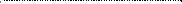 Tổng số phí, lệ phí nộp theo đơn là:Tổng số phí, lệ phí nộp theo đơn là:Tổng số phí, lệ phí nộp theo đơn là:Tổng số phí, lệ phí nộp theo đơn là:Số chứng từ (trường hợp nộp qua bưu điện hoặc chuyển khoản):Số chứng từ (trường hợp nộp qua bưu điện hoặc chuyển khoản):Số chứng từ (trường hợp nộp qua bưu điện hoặc chuyển khoản):Số chứng từ (trường hợp nộp qua bưu điện hoặc chuyển khoản):Số chứng từ (trường hợp nộp qua bưu điện hoặc chuyển khoản):⑦	CÁC TÀI LIỆU CÓ TRONG ĐƠNTài liệu tối thiểu:Tờ khai, gồm....... trang x.	bảnBản mô tả bằng tiếng......., gồm	trangBộ ảnh chụp/bản vẽ, gồm....... ảnh x.	bộBản sao chứng từ nộp phí, lệ phí (trường hợp nộp phí, lệ phí qua dịch vụ bưu chính hoặc nộp trực tiếp vào tài khoản của Cục Sở hữu trí tuệ)Tài liệu khác:Giấy ủy quyền bằng tiếng........bản dịch tiếng Việt, gồm	trangbản gốcbản sao (□ bản gốc sẽ nộp sau□ bản gốc đã nộp theo đơn số	)Tài liệu chứng minh quyền ưu tiên:Bản sao đơn đầu tiên, gồm	bảnGiấy chuyển nhượng quyền ưu tiên (nếu thụ hưởng từ người khác)Tài liệu xác nhận quyền đăng ký (nếu thụ hưởng từ người khác)Có tài liệu bổ trợ khai tại trang bổ sung⑦	CÁC TÀI LIỆU CÓ TRONG ĐƠNTài liệu tối thiểu:Tờ khai, gồm....... trang x.	bảnBản mô tả bằng tiếng......., gồm	trangBộ ảnh chụp/bản vẽ, gồm....... ảnh x.	bộBản sao chứng từ nộp phí, lệ phí (trường hợp nộp phí, lệ phí qua dịch vụ bưu chính hoặc nộp trực tiếp vào tài khoản của Cục Sở hữu trí tuệ)Tài liệu khác:Giấy ủy quyền bằng tiếng........bản dịch tiếng Việt, gồm	trangbản gốcbản sao (□ bản gốc sẽ nộp sau□ bản gốc đã nộp theo đơn số	)Tài liệu chứng minh quyền ưu tiên:Bản sao đơn đầu tiên, gồm	bảnGiấy chuyển nhượng quyền ưu tiên (nếu thụ hưởng từ người khác)Tài liệu xác nhận quyền đăng ký (nếu thụ hưởng từ người khác)Có tài liệu bổ trợ khai tại trang bổ sungKIỂM TRA DANH MỤC TÀI LIỆU(Dành cho cán bộ nhận đơn)□□□□□□KIỂM TRA DANH MỤC TÀI LIỆU(Dành cho cán bộ nhận đơn)□□□□□□KIỂM TRA DANH MỤC TÀI LIỆU(Dành cho cán bộ nhận đơn)□□□□□□⑦	CÁC TÀI LIỆU CÓ TRONG ĐƠNTài liệu tối thiểu:Tờ khai, gồm....... trang x.	bảnBản mô tả bằng tiếng......., gồm	trangBộ ảnh chụp/bản vẽ, gồm....... ảnh x.	bộBản sao chứng từ nộp phí, lệ phí (trường hợp nộp phí, lệ phí qua dịch vụ bưu chính hoặc nộp trực tiếp vào tài khoản của Cục Sở hữu trí tuệ)Tài liệu khác:Giấy ủy quyền bằng tiếng........bản dịch tiếng Việt, gồm	trangbản gốcbản sao (□ bản gốc sẽ nộp sau□ bản gốc đã nộp theo đơn số	)Tài liệu chứng minh quyền ưu tiên:Bản sao đơn đầu tiên, gồm	bảnGiấy chuyển nhượng quyền ưu tiên (nếu thụ hưởng từ người khác)Tài liệu xác nhận quyền đăng ký (nếu thụ hưởng từ người khác)Có tài liệu bổ trợ khai tại trang bổ sung⑦	CÁC TÀI LIỆU CÓ TRONG ĐƠNTài liệu tối thiểu:Tờ khai, gồm....... trang x.	bảnBản mô tả bằng tiếng......., gồm	trangBộ ảnh chụp/bản vẽ, gồm....... ảnh x.	bộBản sao chứng từ nộp phí, lệ phí (trường hợp nộp phí, lệ phí qua dịch vụ bưu chính hoặc nộp trực tiếp vào tài khoản của Cục Sở hữu trí tuệ)Tài liệu khác:Giấy ủy quyền bằng tiếng........bản dịch tiếng Việt, gồm	trangbản gốcbản sao (□ bản gốc sẽ nộp sau□ bản gốc đã nộp theo đơn số	)Tài liệu chứng minh quyền ưu tiên:Bản sao đơn đầu tiên, gồm	bảnGiấy chuyển nhượng quyền ưu tiên (nếu thụ hưởng từ người khác)Tài liệu xác nhận quyền đăng ký (nếu thụ hưởng từ người khác)Có tài liệu bổ trợ khai tại trang bổ sung□□□□□□□□Cán bộ nhận đơn(Ký và ghi rõ họ tên)Cán bộ nhận đơn(Ký và ghi rõ họ tên)⑧	CAM KẾT CỦA CHỦ ĐƠNTôi cam đoan mọi thông tin trong tờ khai trên đây là trung thực, đúng sự thật và hoàn toàn chịu trách nhiệm trước pháp luật.Khai tại:............. ngày... tháng... năm...Chữ ký, họ tên chủ đơn/đại diện của chủ đơn(Ghi rõ chức vụ và đóng dấu, nếu có)⑧	CAM KẾT CỦA CHỦ ĐƠNTôi cam đoan mọi thông tin trong tờ khai trên đây là trung thực, đúng sự thật và hoàn toàn chịu trách nhiệm trước pháp luật.Khai tại:............. ngày... tháng... năm...Chữ ký, họ tên chủ đơn/đại diện của chủ đơn(Ghi rõ chức vụ và đóng dấu, nếu có)⑧	CAM KẾT CỦA CHỦ ĐƠNTôi cam đoan mọi thông tin trong tờ khai trên đây là trung thực, đúng sự thật và hoàn toàn chịu trách nhiệm trước pháp luật.Khai tại:............. ngày... tháng... năm...Chữ ký, họ tên chủ đơn/đại diện của chủ đơn(Ghi rõ chức vụ và đóng dấu, nếu có)⑧	CAM KẾT CỦA CHỦ ĐƠNTôi cam đoan mọi thông tin trong tờ khai trên đây là trung thực, đúng sự thật và hoàn toàn chịu trách nhiệm trước pháp luật.Khai tại:............. ngày... tháng... năm...Chữ ký, họ tên chủ đơn/đại diện của chủ đơn(Ghi rõ chức vụ và đóng dấu, nếu có)⑧	CAM KẾT CỦA CHỦ ĐƠNTôi cam đoan mọi thông tin trong tờ khai trên đây là trung thực, đúng sự thật và hoàn toàn chịu trách nhiệm trước pháp luật.Khai tại:............. ngày... tháng... năm...Chữ ký, họ tên chủ đơn/đại diện của chủ đơn(Ghi rõ chức vụ và đóng dấu, nếu có)②	CHỦ ĐƠN KHÁC(Ngoài chủ đơn thứ nhất đã khai tại trang đầu tiên)Tên đầy đủ:Địa chỉ:Điện thoại:	Fax:	Email:Chủ đơn này đồng thời là tác giả kiểu dáng công nghiệpCó yêu cầu cấp Phó bản bằng độc quyền kiểu dáng công nghiệpTên đầy đủ:Địa chỉ:Điện thoại:	Fax:	Email:Chủ đơn này đồng thời là tác giả kiểu dáng công nghiệpCó yêu cầu cấp Phó bản bằng độc quyền kiểu dáng công nghiệp④	TÁC GIẢ KHÁC(Ngoài tác giả thứ nhất đã khai tại trang đầu tiên)Tên đầy đủ:	Quốc tịch:Địa chỉ:Điện thoại:	Fax:	Email:Tên đầy đủ:	Quốc tịch:Địa chỉ:Điện thoại:	Fax:	Email:⑦	CÁC TÀI LIỆU KHÁC(Khai chi tiết từng loại tài liệu: tên, số trang...)⑧ CHỦ ĐƠN/ĐẠI DIỆN CỦA CHỦ ĐƠN KÝ TÊN